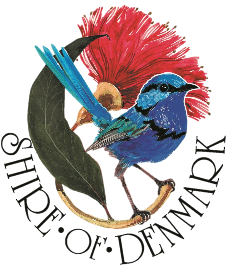 REGISTRATION FORMONLINE ACCOUNT ASSISTANCEShire of Denmark in partnership with the Denmark Community Resource Centre is working with local businesses to ensure vulnerable residents receive their groceries without having to visit a store.Residents at-risk of COVID-19 including older people and people living with disability who don’t have access to the internet can now have an online shopping account set up on their behalf.An account will allow residents to place orders over the phone with their chosen business, with the business then picking items and delivering to the customer’s door.To register for an online account, please fill in the information below. Email (if you have one): _______________________________________________________Name: ______________________________________________ Phone: _____________________________  DOB: __________________________________ 	      Address: _________________________________________________________________________________SUPA IGA Loyalty Card number (13 digits): __________________________________________Delivery instructions: AuthorisationI _____________________  of ________________________________ authorise and request the Shire of Denmark of South Coast Highway, Denmark (the Shire) to assist me in opening a home delivery account with:□	SUPA IGA Denmark [ABN 92346434862]I authorise the Shire to do all things necessary and provide any information I give them for the above purpose including providing the above entity the account details on the page attached.Once the account(s) have been open then the Shire must destroy the attached page with my credit card details and online shopping account password and it is not to use those details for any other purpose.Signed_____________________________________           Date________________________Name________________________________Please choose a password for your online shopping account (8 characters)___________________________Payment detailsPayment details are required in order to set up an online account with SUPA IGA. These details will be stored within your account on the secure website and will not be used for any other purpose. This paper copy will be destroyed once your account has been set up. Credit Card type: ______________________________________Card Number: __________________________________________Expiry: _______________________________________________Verification code: ________________________________________Please return forms to the black locked drop box outside the Shire Office, or post to PO Box 183, Denmark WA 6333.Shire of Denmark Officers will notify you once your online account with SUPA IGA has been set up.Account holders will be able to place orders and request delivery with SUPA IGA by calling Rachael on 9848 3211. Orders can be placed Monday to Friday, 9am-2pm.